Pozdravljeni vsi,Moj čas doma je dopoldne pri šolskih nalogah. Popoldne pa grem v  bližnji gozd s svojo psičko Kalo. Danes sem se trudila  narediti lepe fotografije narave v naši okolici. Mislim, da mi je kar uspelo. 

 Lp, Inja iz 3.c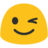 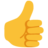 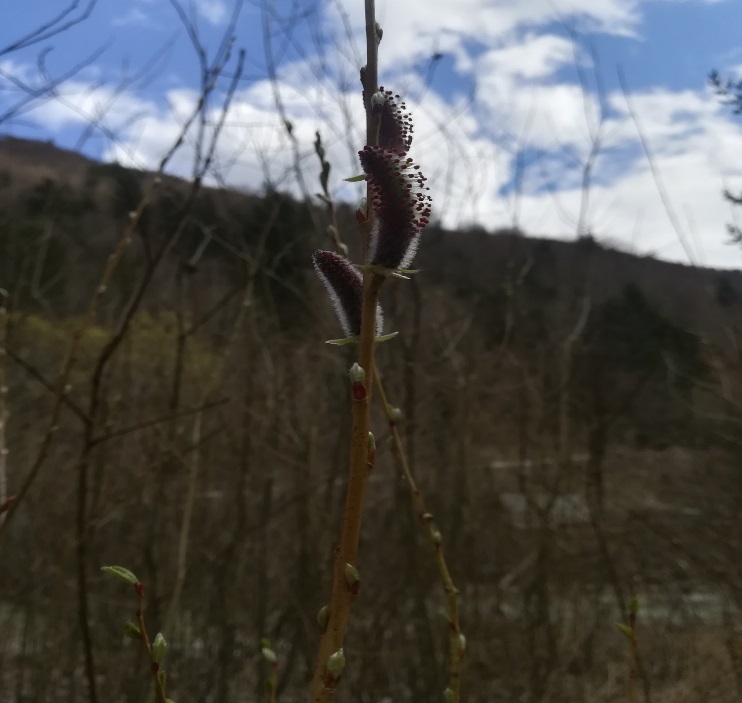 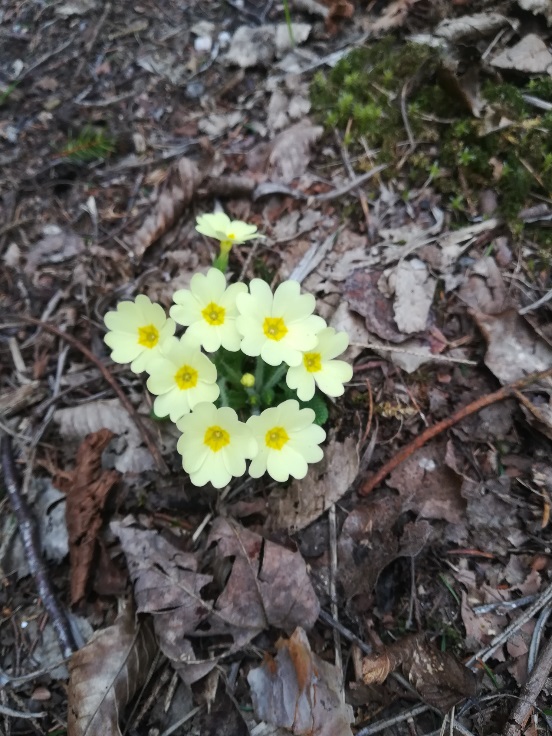 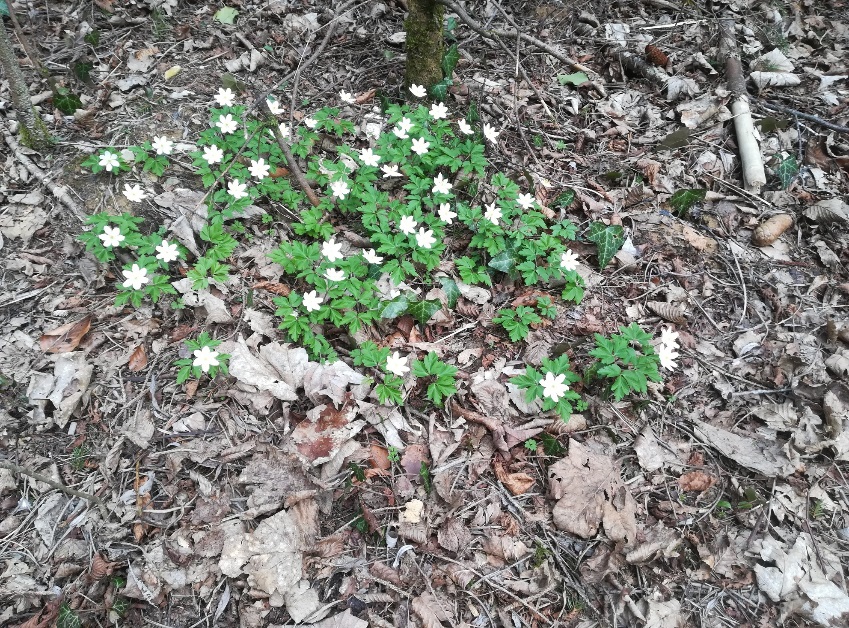 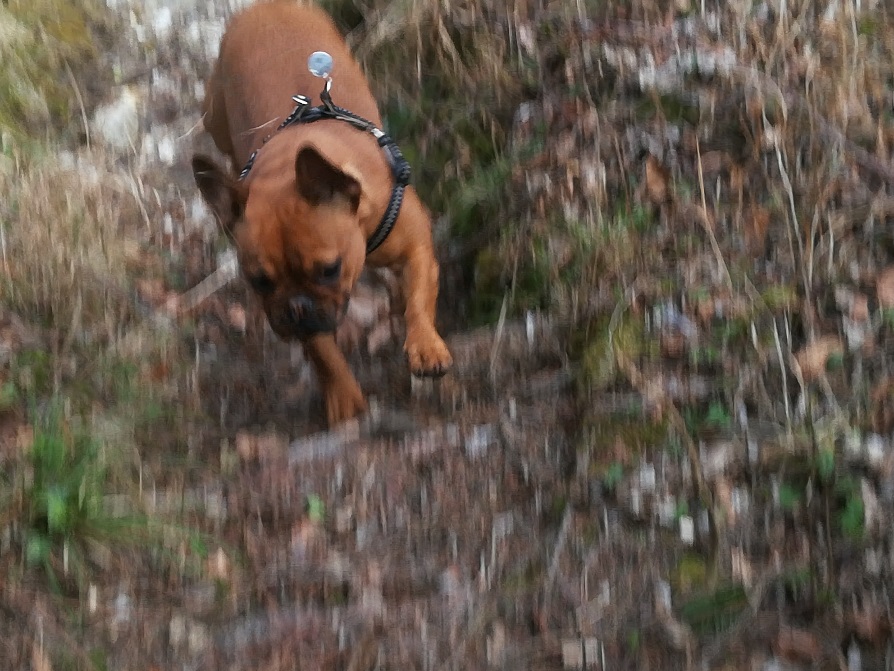 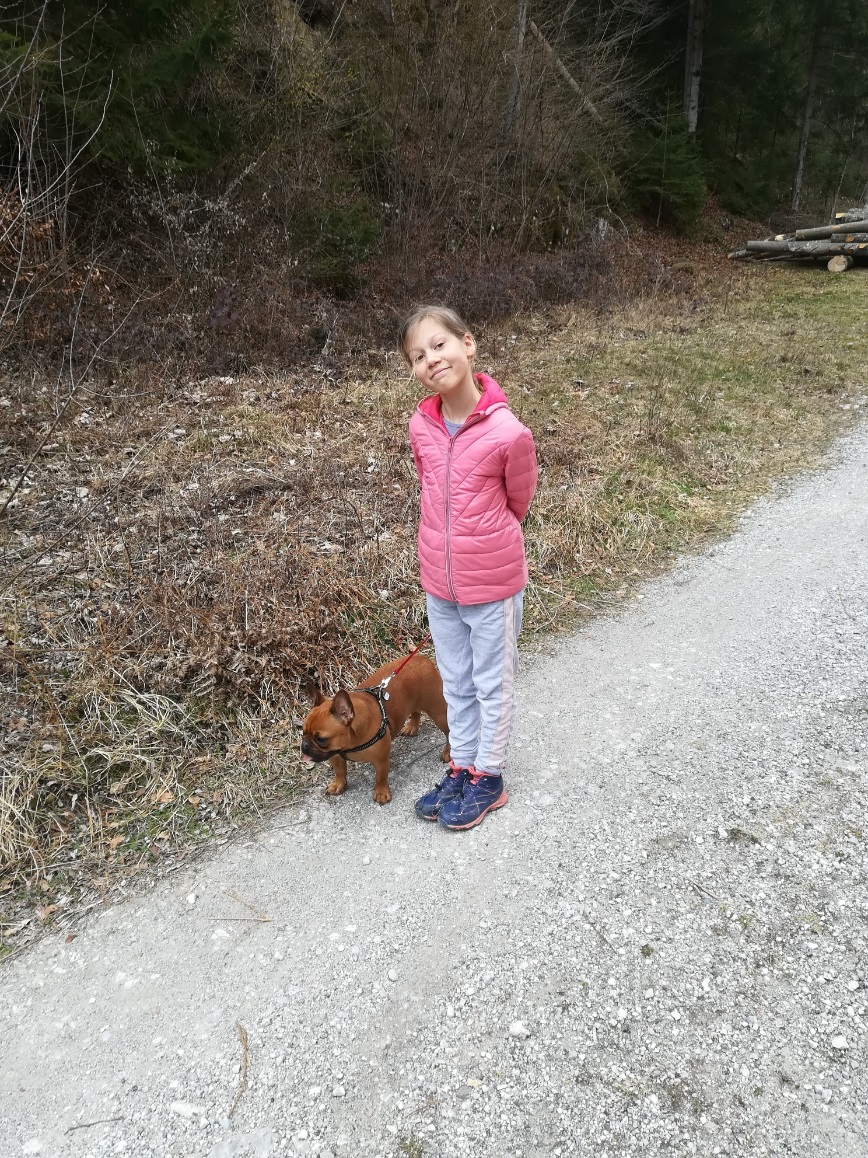 